Smlouva o poskytování služeb č. 08/2022 uzavřená dle ustanovení S 1746 odst. 2 zákona č. 89/2012 Sb., občanský zákoníkMARiMAR s.r.o.Adresa: Bořivojova 878/35, 130 OO Praha 3Korespondenční adresa: Dřevnická 549, 760 OI ZlínZastoupena: IČO: 29150060DIČ: CZ29150060Bankovní spojení: č,ú. 107-4043700267/0100 KB, a.s. (dále jen „MARiMAR s.r.o.”)Základní škola a Mateřská škola Mladá Boleslav, Jilemnického 1152, příspěvková organizaceZastoupena: Adresa: Jilemnického 1 152, 293 OI Mladá BoleslavIt: 75 034 034(dále jen „objednavatel")PŘEDMĚT SMLOUVY, MÍSTO KONÁNÍ SLUŽBY, DOBA PLATNOSTI SMLOUVYPředmětem smlouvy je závazek MARiMAR s.r.o. zajištění služby v rámci školy v přírodě:zajistit 5 osob (3 animátoři + 1 zdravotník + 1 noční služba)časové zajištění animačního programu 3 animátoři z MARiMAR s.r.o.: odpolední a večerní program a bezpečnostní dohled nad dětmi v této dobězajistit 1 zdravotníka včetně lékárničkyI noční službaMísto konání školy v přírodě je hotel Roxana, Rokytnice nad JizerouTermín konání školy v přírodě je 10.10. — 14.10.2022,CENYObjednavatel se zavazuje uhradit náklady na ubytování, plnou penzi, pitný režim po celý denDále se objednatel zavazuje uhradit 80 500 KČ za poskytování uvedené služby:3 instruktoři, 1 zdravotník a I noční službazdravotní péči + platnou licenci zdravotníkůlékárničku dle předpisůpříprava a realizace volnočasových aktivitspotřební materiál pro volnočasové aktivitybezpečnostní dohled nad žáky ve vymezených časechPLATEBNÍ PODMÍNKYplatba ve výši 80 500 Kč včetně DPH bude uhrazena do 30. 09, 2022STORNO PODMÍNKYPro objednavatele:Pokud objednavatel odstoupí od smlouvy (jako celku) z jiných důvodů než vyšší moci (požár, povodeň, epidemie nemoci, havárie apod.), zaplatí zprostředkovateli v závislosti na době odstoupení před zahájením níže uvedené storno poplatky. skutečně vzniklé náklady, nejméně 50% z celkové ceny zájezdu při odstoupení v období 60-30 dnů před odjezdem  skutečně vzniklé náklady, nejméně 60% z celkové ceny zájezdu při odstoupení v období 29-15 dnů před odjezdem  skutečně vzniklé náklady, nejméně 80% z celkové ceny zájezdu při odstoupení v období 14-04 dnů před odjezdem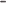 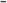 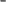  100% z celkové ceny při odstoupení později nebo nenastoupením cesty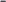 Pro MARiMAR s.r.o.:V případě porušení smluvních podmínek ze strany zprostředkovatele, bude částka již uhrazená objednavatelem navrácena v plné výši.OSTATNÍ UJEDNÁNÍDalší práva a povinnosti touto smlouvou neupravené se řídí českým právem. Případné spory vyplývající z této smlouvy budou rozhodovány před věcně a místně příslušným soudem dle sídla objednavatele.Osoby podepisující tuto smlouvu prohlašují, Že jsou oprávněny ji podepsat a Že si smlouvu řádně přečetly a s jejím obsahem souhlasí.Smluvní strany se dohodly, že pokud se na tuto smlouvu vztahuje povinnost uveřejnění v registru smluv ve smyslu zákona Č. 340/2015 Sb., o zvláštních podmínkách účinnosti některých smluv, uveřejňování těchto smluv a o registru smluv (zákon o registru smluv), provede uveřejnění v souladu se zákonem objednavatel.Datum podpisu: 16.9.2022	MARiMAR s.r.o	T *420 603 552 628	hunka@marimar.cz	Bořivojova 878/35 T *420 602 855 708	Ito: 29150060	130 OO Praha 3	wnMMmarimarcz	DIČ CZ29łsooco*420 603 552 628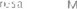 MARiMARs.ro_	 *420 602 855 708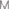 Bořivojova 878/35130 oo Praha	E hunka@marimar.cz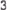 E dlabajovaômarimar.czr c cz29150060	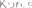 Dřevnická 549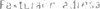 			603 552 628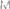 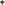 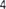 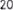 MARIMAR s.r.o. aoiivojova 878/35130 OO Praha 2IC 291500601, CZ29150060		602 855 708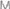 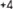 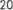 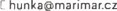 dlabajovaamarimar.cz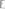 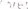 www.rnar.rnar.czOfevnická 549			Zlín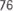 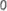 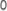 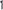 travel & fun